Minnesota Title Agency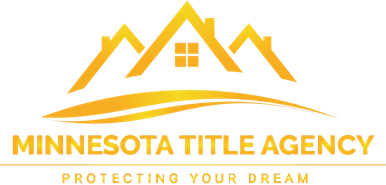 Michigan Recording FeesRevenue Transfer Tax	$8.60 per $1,000 of sales price.for all counties in Michigan.Basic Charge for Wayne County$15.00 for the first page$3.00 for each additional pageAdditional $4.00 tax certification fee on each tax identification number for each property in Wayne county outside of Detroit.Additional $8.00 tax certification fee on each tax identification number for each property in city of Detroit.Basic Charge for all other Michigan Counties$14.00 for the first page$3.00 for each additional pageAdditional $1.00 tax certification fee on each tax identification number for each property in all other Michigan counties.Main OfficeEscrow & Closing DeptEscrow & Closing DeptAllen Park OfficeEscrow & Closing DeptEscrow & Closing Dept32500 Schoolcraft Road(734)421-08887326 Allen Rd(313)381-6313Livonia, MI 48150-4399Fax (734)421-2834Allen Park, MI 48101Fax (313)381-7901DocumentDetroitWayneWayneAll Other Michigan CountiesWarranty DeedWarranty Deed$27.00$19.00$19.00$15.00Quit Claim DeedQuit Claim Deed$15.00$15.00$15.00$14.00HUD DeedHUD Deed$30.00$22.00$22.00$18.00Land Contract (4 pages)Land Contract (4 pages)$36.00$28.00$28.00$24.00Discharge (1 page)Discharge (1 page)$15.00$15.00$15.00$14.00Memo of Land ContractMemo of Land Contract$15.00$15.00$15.00$14.00(1 page)Assign of Land ContractAssign of Land Contract$27.00$19.00$19.00$15.00